NOTIZIE particolari relative a 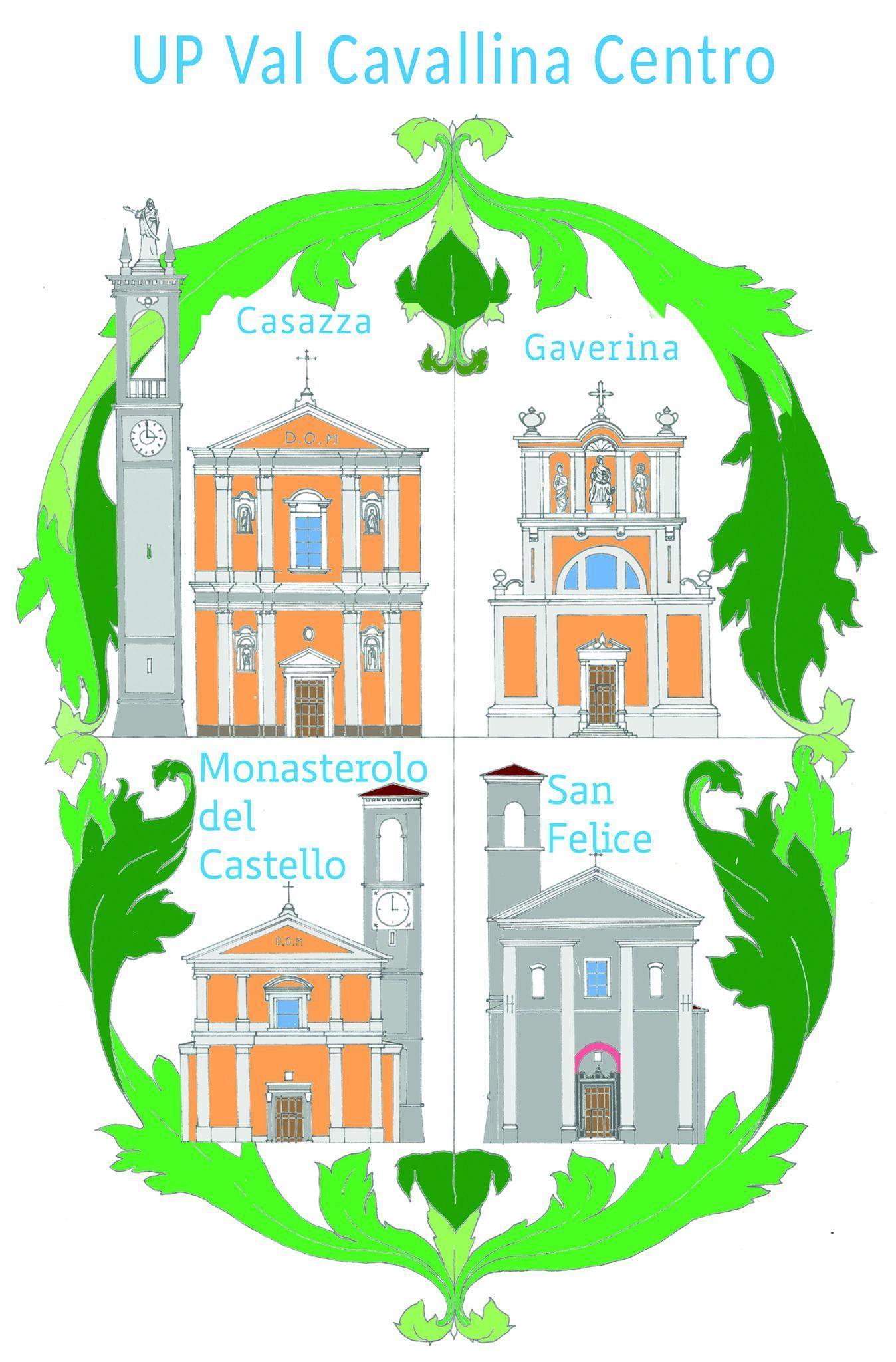 (da firmare anche se non ci fossere notizie da evidenziare)Cognome e Nome del ragazzo/a  ………………………………………………………………….Classe che si sta frequentando, segnare la casella: Segnaliamo al Responsabile delle Parrocchie le seguenti notizie particolari e riservate che riguardano nostro/a figlio/a:  Patologie ed eventuali terapie in corsoAllergie e intolleranze (anche agli alimenti)AltroInformativa relativa alla tutela della riservatezza, in relazione ai dati personali raccolti per le attività educative della parrocchia.Dichiariamo di aver letto e compreso l’Informativa circa l’utilizzo dei dati e prestiamo il consenso al trattamento dei dati relativi alla salute da noi forniti riguardanti nostro figlio o nostra figlia.Luogo e data , ..............................…….Firma Padre .....................................................   	Firma Madre ......................................................DA COMPILARE SE IL MODULO È FIRMATO DA UN SOLO GENITOREIl sottoscritto, consapevole delle conseguenze amministrative e penali per chi rilasci dichiarazioni non corrispondenti a verità, ai sensi del DPR 445/2000, dichiara di aver effettuato la scelta/richiesta in osservanza delle disposizioni sulla responsabilità genitoriale di cui agli artt. 316, 337 ter e 337 quater del codice civile, che richiedono il consenso di entrambi i genitori.Luogo e data , ..............................				Firma di un genitore ..........................................